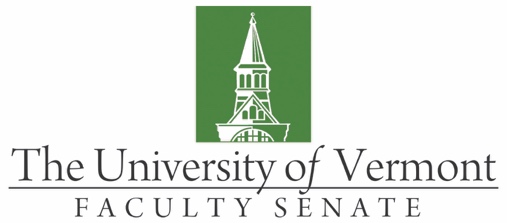 
Educational & Research Technologies CommitteeMinutes427a Waterman January 16, 2019Present:	Hung Do (BSAD), Deb Ellis (CAS), Lutz Kaelber (CAS), Kayla Johnson (GSS),  Cathy Paris (Faculty Senate President), Jane Petrillo (CALS), Lyman Ross (LIB), Regina Toolin (CESS), Absent:	Nick Bouffard (SGA), Elise Hotaling (LCOM), Tim Lee (LCOM), Helen Read (CEMS), Tim Tourville (CNHS) Brian Voight (RSENR)Guests:	Julia Russell (Assoc Chief Information Officer), Regina Toolin called the meeting to order at 8:34 am in Waterman 427a.Minutes. The minutes of the December 5, 2019 were approved as written. IT Goverance at UVM, Julia Russel. The Operation IT Committee may meet as often as monthly, however this has not been established. If anyone is interested in joining the Collaborative IT group the list serve is it-discuss@list.uvm.edu.  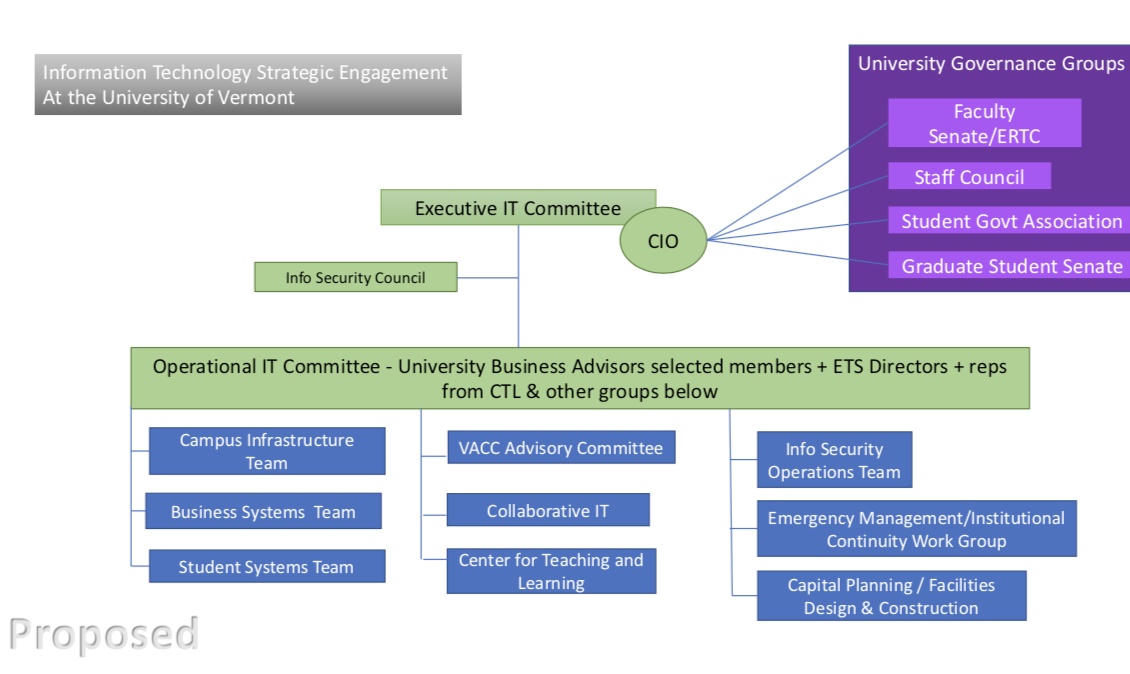 The ERTC would like representation on both the Executive IT Committee (Regina Toolin as chair will fill this position) and the Operational IT Committee (Lyman Ross volunteered for this position). Helen Read is currently representing the ERTC on the Info Security Council.A standing agenda item for the ERTC would be updates from the IT committees. ERTC Meeting Pattern. The February agenda is set, going forward if there is not enough business for a whole meeting it will get pushed to the next scheduled meeting date. Regina will determine this and the Faculty Senate Office will communicate with members. There will be a converstation at the February meeting about changing the May meeting date so that is does not conflict with exams. The committee will also discuss the possibility of moving the ERTC meetings to the 1st Wednesday of the month starting with next years calendar.Computer Science Education, Regina Toolin. Faculty in College of Education and faculty in Computer Science are working on a concentration and minor in Computer Science Education. There are only 26 teachers licensed to teach this in Vermont. This restricts access to students in Vermont. This proposal has been approved at both college levels, it is currently in the CAC of the Faculty Senate. They are hoping to be able to offer this in the fall semester of 2019. They are also working on a way to get current teachers to campus to add an endorsement to their lisece in computer science education. Future Meetings. Julia Russell - Follow-up discussion on IT Governance (Feburary, confirmed)Simeon Ananou - CIO update (February, confirmed)Christie Silkotch – Update on research Data ManagementVirtual Meeting ideas- looking a new ways to meetMichele Smith – Classroom Furniture Follow-upAndrew Horvat- Working on some agenda items for upcoming meetings. ERTC Chair 2019-2020 – February AgendaMay 8th meeting date.  Will revist it at the February Old Business. There was no new business at this time. New Business. There was no new business at this time.The meeting adjourned at 10:00 am. The next meeting of the ERTC will take place in 427a Waterman on February 6, 2019 from 8:30 am -10:00 am. 